Save the completed report using the following format: WFAA[MeetingName][Date][CommitteeName].doc.  Submit your report via email to the WFAA Executive Council and post your report to the WFAA website’s Meeting Minutes Index no less than 4 days prior to meeting.WFAA Quarterly Officer/Committee Report 2017/2018WFAA Quarterly Officer/Committee Report 2017/2018WFAA Quarterly Officer/Committee Report 2017/2018WFAA Quarterly Officer/Committee Report 2017/2018WFAA Quarterly Officer/Committee Report 2017/2018WFAA Quarterly Officer/Committee Report 2017/2018WFAA Quarterly Officer/Committee Report 2017/2018Executive Council Meeting DateExecutive Council Meeting DateExecutive Council Meeting DateOctober 12, 2018October 12, 2018October 12, 2018October 12, 2018Yakima Convention Center Yakima Convention Center Yakima Convention Center Yakima Convention Center Officer/Committee InformationOfficer/Committee InformationOfficer/Committee InformationOfficer/Committee InformationOfficer/Committee InformationOfficer/Committee InformationOfficer/Committee InformationOffice Held/Committee Name:Office Held/Committee Name:Office Held/Committee Name:Membership ChairMembership ChairMembership ChairMembership ChairOfficer/Committee Chair:  Officer/Committee Chair:  Officer/Committee Chair:  Tammy ZibellTammy ZibellTammy ZibellTammy ZibellOfficer/Committee Goals for Service YearOfficer/Committee Goals for Service YearOfficer/Committee Goals for Service YearOfficer/Committee Goals for Service YearOfficer/Committee Goals for Service YearOfficer/Committee Goals for Service YearOfficer/Committee Goals for Service YearStrategic Plan Goals that are being met (check all that apply)Strategic Plan Goals that are being met (check all that apply)Strategic Plan Goals that are being met (check all that apply)Strategic Plan Goals that are being met (check all that apply)Strategic Plan Goals that are being met (check all that apply)Strategic Plan Goals that are being met (check all that apply)Goal 1: Be a leader in providing training and professional development opportunities that are responsive to member needsGoal 1: Be a leader in providing training and professional development opportunities that are responsive to member needsGoal 1: Be a leader in providing training and professional development opportunities that are responsive to member needsGoal 1: Be a leader in providing training and professional development opportunities that are responsive to member needsGoal 1: Be a leader in providing training and professional development opportunities that are responsive to member needsGoal 1: Be a leader in providing training and professional development opportunities that are responsive to member needsGoal 2: Maintain the long-term financial stability of the AssociationGoal 2: Maintain the long-term financial stability of the AssociationGoal 2: Maintain the long-term financial stability of the AssociationGoal 2: Maintain the long-term financial stability of the AssociationGoal 2: Maintain the long-term financial stability of the AssociationGoal 2: Maintain the long-term financial stability of the AssociationGoal 3: Assess and monitor the performance of the Association and implement strategic AdjustmentsGoal 3: Assess and monitor the performance of the Association and implement strategic AdjustmentsGoal 3: Assess and monitor the performance of the Association and implement strategic AdjustmentsGoal 3: Assess and monitor the performance of the Association and implement strategic AdjustmentsGoal 3: Assess and monitor the performance of the Association and implement strategic AdjustmentsGoal 3: Assess and monitor the performance of the Association and implement strategic AdjustmentsGoal 4: Increase member participation in Association activitiesGoal 4: Increase member participation in Association activitiesGoal 4: Increase member participation in Association activitiesGoal 4: Increase member participation in Association activitiesGoal 4: Increase member participation in Association activitiesGoal 4: Increase member participation in Association activitiesXGoal 5: Continually improve methods and processes for communicating with the membershipGoal 5: Continually improve methods and processes for communicating with the membershipGoal 5: Continually improve methods and processes for communicating with the membershipGoal 5: Continually improve methods and processes for communicating with the membershipGoal 5: Continually improve methods and processes for communicating with the membershipGoal 5: Continually improve methods and processes for communicating with the membershipXGoal 6: Consolidate and communicate the public policy positions of financial aid administrators in Washington State and provide members with support and education to further their own advocacy effortsGoal 6: Consolidate and communicate the public policy positions of financial aid administrators in Washington State and provide members with support and education to further their own advocacy effortsGoal 6: Consolidate and communicate the public policy positions of financial aid administrators in Washington State and provide members with support and education to further their own advocacy effortsGoal 6: Consolidate and communicate the public policy positions of financial aid administrators in Washington State and provide members with support and education to further their own advocacy effortsGoal 6: Consolidate and communicate the public policy positions of financial aid administrators in Washington State and provide members with support and education to further their own advocacy effortsGoal 6: Consolidate and communicate the public policy positions of financial aid administrators in Washington State and provide members with support and education to further their own advocacy effortsGoal 7: Maintain and enhance the diversity of our membership and the Executive CommitteeGoal 7: Maintain and enhance the diversity of our membership and the Executive CommitteeGoal 7: Maintain and enhance the diversity of our membership and the Executive CommitteeGoal 7: Maintain and enhance the diversity of our membership and the Executive CommitteeGoal 7: Maintain and enhance the diversity of our membership and the Executive CommitteeGoal 7: Maintain and enhance the diversity of our membership and the Executive CommitteeGoal 8: Collaborate and coordinate with other organizations and associations in order to serve our members more efficiently and effectivelyGoal 8: Collaborate and coordinate with other organizations and associations in order to serve our members more efficiently and effectivelyGoal 8: Collaborate and coordinate with other organizations and associations in order to serve our members more efficiently and effectivelyGoal 8: Collaborate and coordinate with other organizations and associations in order to serve our members more efficiently and effectivelyGoal 8: Collaborate and coordinate with other organizations and associations in order to serve our members more efficiently and effectivelyGoal 8: Collaborate and coordinate with other organizations and associations in order to serve our members more efficiently and effectivelyXSpecific Officer/Committee Goals (Include progress toward goals and measurement of success.)Specific Officer/Committee Goals (Include progress toward goals and measurement of success.)Specific Officer/Committee Goals (Include progress toward goals and measurement of success.)Increase member participation.Familiarize myself with Membership procedures and create written procedures for others to follow.Increase member participation.Familiarize myself with Membership procedures and create written procedures for others to follow.Increase member participation.Familiarize myself with Membership procedures and create written procedures for others to follow.Increase member participation.Familiarize myself with Membership procedures and create written procedures for others to follow.Summary of Activities (Descending Chronological)Summary of Activities (Descending Chronological)Summary of Activities (Descending Chronological)Summary of Activities (Descending Chronological)Summary of Activities (Descending Chronological)Summary of Activities (Descending Chronological)Summary of Activities (Descending Chronological)June 11- 30 2018  MemberClicks Training and creation of Welcome Letter for WFAA Members.July 17, 2018 – Sent email to WFAA Members reminding them about summer training.July 17 – 23 – Worked on Membership clean up from old system to new system.July 24, 2018 – Sent 1290 Welcome to MemberClicks email letters to all WFAA members past and present.August 3 - 16, 2018 – Continued with Membership clean up by removing duplicate profiles, deleted profiles that had only a name and no school and/or contact information.  Familiarizing myself with forms, reports etc. on new website.September 20, 2018 – Sent WFAA Volunteer List to Conference Chair.October 5, 2018  -  Current Membership  Dashboard – Total 295; includes 3 admin, 74 Associate, 16 Lifetime, 202 Voting.October 5, 2018 – New Members in last 90 Days 50.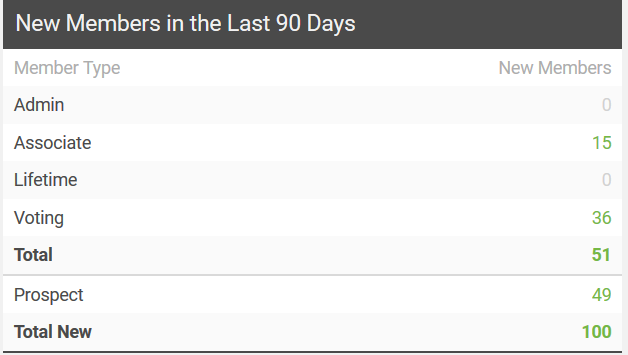 October 5, 2018 – Ran Profile Roster for all WFAA Members that had renewed membership for 2018 and had a total of 167***DISCREPANCY WITH DASHBOARD NEEDS TO BE RESEARCHED*** 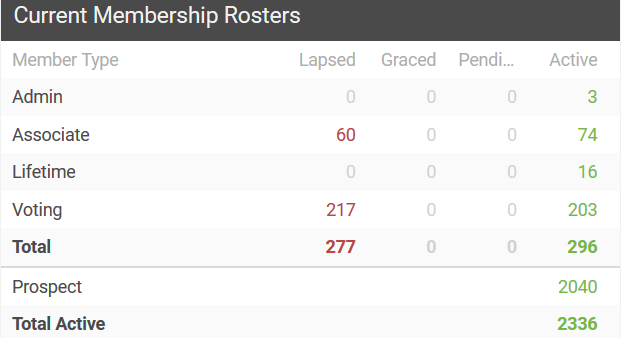 According to the Profile Roster all past and present members have an ACTIVE member status which is a total of 2336June 11- 30 2018  MemberClicks Training and creation of Welcome Letter for WFAA Members.July 17, 2018 – Sent email to WFAA Members reminding them about summer training.July 17 – 23 – Worked on Membership clean up from old system to new system.July 24, 2018 – Sent 1290 Welcome to MemberClicks email letters to all WFAA members past and present.August 3 - 16, 2018 – Continued with Membership clean up by removing duplicate profiles, deleted profiles that had only a name and no school and/or contact information.  Familiarizing myself with forms, reports etc. on new website.September 20, 2018 – Sent WFAA Volunteer List to Conference Chair.October 5, 2018  -  Current Membership  Dashboard – Total 295; includes 3 admin, 74 Associate, 16 Lifetime, 202 Voting.October 5, 2018 – New Members in last 90 Days 50.October 5, 2018 – Ran Profile Roster for all WFAA Members that had renewed membership for 2018 and had a total of 167***DISCREPANCY WITH DASHBOARD NEEDS TO BE RESEARCHED*** According to the Profile Roster all past and present members have an ACTIVE member status which is a total of 2336June 11- 30 2018  MemberClicks Training and creation of Welcome Letter for WFAA Members.July 17, 2018 – Sent email to WFAA Members reminding them about summer training.July 17 – 23 – Worked on Membership clean up from old system to new system.July 24, 2018 – Sent 1290 Welcome to MemberClicks email letters to all WFAA members past and present.August 3 - 16, 2018 – Continued with Membership clean up by removing duplicate profiles, deleted profiles that had only a name and no school and/or contact information.  Familiarizing myself with forms, reports etc. on new website.September 20, 2018 – Sent WFAA Volunteer List to Conference Chair.October 5, 2018  -  Current Membership  Dashboard – Total 295; includes 3 admin, 74 Associate, 16 Lifetime, 202 Voting.October 5, 2018 – New Members in last 90 Days 50.October 5, 2018 – Ran Profile Roster for all WFAA Members that had renewed membership for 2018 and had a total of 167***DISCREPANCY WITH DASHBOARD NEEDS TO BE RESEARCHED*** According to the Profile Roster all past and present members have an ACTIVE member status which is a total of 2336June 11- 30 2018  MemberClicks Training and creation of Welcome Letter for WFAA Members.July 17, 2018 – Sent email to WFAA Members reminding them about summer training.July 17 – 23 – Worked on Membership clean up from old system to new system.July 24, 2018 – Sent 1290 Welcome to MemberClicks email letters to all WFAA members past and present.August 3 - 16, 2018 – Continued with Membership clean up by removing duplicate profiles, deleted profiles that had only a name and no school and/or contact information.  Familiarizing myself with forms, reports etc. on new website.September 20, 2018 – Sent WFAA Volunteer List to Conference Chair.October 5, 2018  -  Current Membership  Dashboard – Total 295; includes 3 admin, 74 Associate, 16 Lifetime, 202 Voting.October 5, 2018 – New Members in last 90 Days 50.October 5, 2018 – Ran Profile Roster for all WFAA Members that had renewed membership for 2018 and had a total of 167***DISCREPANCY WITH DASHBOARD NEEDS TO BE RESEARCHED*** According to the Profile Roster all past and present members have an ACTIVE member status which is a total of 2336June 11- 30 2018  MemberClicks Training and creation of Welcome Letter for WFAA Members.July 17, 2018 – Sent email to WFAA Members reminding them about summer training.July 17 – 23 – Worked on Membership clean up from old system to new system.July 24, 2018 – Sent 1290 Welcome to MemberClicks email letters to all WFAA members past and present.August 3 - 16, 2018 – Continued with Membership clean up by removing duplicate profiles, deleted profiles that had only a name and no school and/or contact information.  Familiarizing myself with forms, reports etc. on new website.September 20, 2018 – Sent WFAA Volunteer List to Conference Chair.October 5, 2018  -  Current Membership  Dashboard – Total 295; includes 3 admin, 74 Associate, 16 Lifetime, 202 Voting.October 5, 2018 – New Members in last 90 Days 50.October 5, 2018 – Ran Profile Roster for all WFAA Members that had renewed membership for 2018 and had a total of 167***DISCREPANCY WITH DASHBOARD NEEDS TO BE RESEARCHED*** According to the Profile Roster all past and present members have an ACTIVE member status which is a total of 2336June 11- 30 2018  MemberClicks Training and creation of Welcome Letter for WFAA Members.July 17, 2018 – Sent email to WFAA Members reminding them about summer training.July 17 – 23 – Worked on Membership clean up from old system to new system.July 24, 2018 – Sent 1290 Welcome to MemberClicks email letters to all WFAA members past and present.August 3 - 16, 2018 – Continued with Membership clean up by removing duplicate profiles, deleted profiles that had only a name and no school and/or contact information.  Familiarizing myself with forms, reports etc. on new website.September 20, 2018 – Sent WFAA Volunteer List to Conference Chair.October 5, 2018  -  Current Membership  Dashboard – Total 295; includes 3 admin, 74 Associate, 16 Lifetime, 202 Voting.October 5, 2018 – New Members in last 90 Days 50.October 5, 2018 – Ran Profile Roster for all WFAA Members that had renewed membership for 2018 and had a total of 167***DISCREPANCY WITH DASHBOARD NEEDS TO BE RESEARCHED*** According to the Profile Roster all past and present members have an ACTIVE member status which is a total of 2336June 11- 30 2018  MemberClicks Training and creation of Welcome Letter for WFAA Members.July 17, 2018 – Sent email to WFAA Members reminding them about summer training.July 17 – 23 – Worked on Membership clean up from old system to new system.July 24, 2018 – Sent 1290 Welcome to MemberClicks email letters to all WFAA members past and present.August 3 - 16, 2018 – Continued with Membership clean up by removing duplicate profiles, deleted profiles that had only a name and no school and/or contact information.  Familiarizing myself with forms, reports etc. on new website.September 20, 2018 – Sent WFAA Volunteer List to Conference Chair.October 5, 2018  -  Current Membership  Dashboard – Total 295; includes 3 admin, 74 Associate, 16 Lifetime, 202 Voting.October 5, 2018 – New Members in last 90 Days 50.October 5, 2018 – Ran Profile Roster for all WFAA Members that had renewed membership for 2018 and had a total of 167***DISCREPANCY WITH DASHBOARD NEEDS TO BE RESEARCHED*** According to the Profile Roster all past and present members have an ACTIVE member status which is a total of 2336iiiiiiiBudget InformationBudget InformationBudget InformationBudget InformationBudget InformationBudget InformationBudget InformationApproved BudgetApproved BudgetApproved BudgetN/AN/AN/AN/ABudget Expenditures to DateBudget Expenditures to DateBudget Expenditures to DateN/AN/AN/AN/AEvent Information (complete if applicable)Event Information (complete if applicable)Event Information (complete if applicable)N/AN/AN/AN/AEvent NameEvent NameEvent NameLocationLocationLocationDateDateDateNumber Cost of RegistrationSubtotalSubtotalAttendeesAttendeesAttendeesComplimentary Registrations (if applicable – i.e., scholarship recipients)Complimentary Registrations (if applicable – i.e., scholarship recipients)Complimentary Registrations (if applicable – i.e., scholarship recipients)Add more rows as needed for additional events.Add more rows as needed for additional events.Add more rows as needed for additional events.Add more rows as needed for additional events.Add more rows as needed for additional events.Add more rows as needed for additional events.Add more rows as needed for additional events.Suggestions for Future Officer/CommitteeSuggestions for Future Officer/CommitteeSuggestions for Future Officer/CommitteeSuggestions for Future Officer/CommitteeSuggestions for Future Officer/CommitteeSuggestions for Future Officer/CommitteeSuggestions for Future Officer/CommitteeContinue to find ways to increase WFAA MembershipContinue to find ways to increase WFAA MembershipContinue to find ways to increase WFAA MembershipContinue to find ways to increase WFAA MembershipContinue to find ways to increase WFAA MembershipContinue to find ways to increase WFAA MembershipContinue to find ways to increase WFAA MembershipCalendar of Events/TimelinesCalendar of Events/TimelinesCalendar of Events/TimelinesCalendar of Events/TimelinesCalendar of Events/TimelinesCalendar of Events/TimelinesCalendar of Events/TimelinesDateCommittee Member Responsible DescriptionDescriptionDescriptionDescriptionDescription